Poslovni broj Gž Ovr-1225/2019-2U   I M E   R E P U B L I K E   H R V A T S K ER J E Š E N J E 	Županijski sud u Osijeku, po sucu Branki Guljaš kao sucu pojedincu, u ovršnom predmetu ovrhovoditelja H. T. d.o.o., iz Z., ..., OIB ..., koje zastupa punomoćnica, D. H. odvjetnica iz O. d. H. & P. d.o.o., iz Z., ..., protiv ovršenice Đ. K., iz P., M., ..., radi ovrhe na plaći, rješavajući žalbu ovrhovoditelja protiv rješenja Općinskog suda u Sisku, od 15. svibnja 2019., broj Ovr-731/2011-9., 31. listopada 2019., r i j e š i o    j e	Žalba se odbija kao neosnovana i potvrđuje rješenje Općinskog suda u Sisku, od 15. svibnja 2019., broj Ovr-731/2011-9.Obrazloženje	 Rješenjem suda prvog stupnja utvrđeno je da je ovrha na plaći u ovoj pravnoj stvari dovršena. 	Ovo rješenje pravovremeno podnesenom žalbom pobija ovrhovoditelj iz razloga označenih u članku 353. stavak 1. točke 1., 2. i 3. Zakona o parničnom postupku (''Narodne novine'' broj 53/91, 91/92, 112/99, 88/01, 117/03, 88/05, 84/08, 96/08, 123/08., 57/11., 148/11, 25/13 i 89/14, dalje ZPP), s prijedlogom da se ukine i predmet vrati sudu prvog stupnja na ponovni postupak.   	Žalba nije osnovana. 	Iz priloženog spisa predmeta razvidno je da je rješenjem o ovrsi radi ostvarenja novčane tražbine ovrhovoditelja određena ovrha na plaći ovršenice, da je prvostupanjski sud dostavio rješenje o ovrsi ovršenikovom poslodavcu G. U. d.o.o 19. rujna 2011., te da je 14. prosinca 2018. dostavio ovršenikovom poslodavcu obavijest da je rješenje o ovrsi postalo pravomoćno 29. rujna 2011. u kojoj je naložio da se zabranjeni iznos novčanih sredstava s plaće ovršenice isplati ovrhovoditelju sukladno odredbi članka 160. st. 3. i 173. Ovršnog zakona (''Narodne novine'' broj 57/96, 29/99, 42/00, 173/03, 194/03, 151/04, 88/05 i 67/08 – dalje OZ). 	Odredbom članka 150. st. 1. OZ-a, koji se primjenjuje u svezi sa člankom 172. OZ-a,  ovrha na novčanoj tražbini provodi se pljenidbom i prijenosom. 	Dostavom rješenja o ovrsi ovršenikovom dužniku provedena je pljenidba, dok je prijenos tražbine proveden dostavom ovršenikovu dužniku rješenja kojim je određen prijenos, a što je u konkretnom slučaju učinjeno dostavom obavijesti o pravomoćnosti rješenja o ovrsi u kojoj je sadržan i nalog da se zabranjeni iznos novčanih sredstava s plaće ovršenice isplati ovrhovoditelju. 	Kako kod ovrhe na stalnom novčanom primanju prijenos predstavlja posljednju ovršnu radnju to se ovrha u konkretnom slučaju smatra dovršenom dostavom navedene obavijesti poslodavcu ovršenika. 	S tim u svezi u provedenom postupku nije počinjena bitna povreda odredaba postupka iz članka 354. st. 2. toč. 6. ZPP-a time što sud nije pozvao ovrhovoditelja da se očituje o tome je li tražbina podmirena a na što se ovrhovoditelj poziva u izjavljenoj žalbi.	S pravom je stoga prvostupanjski sud pobijanim rješenjem utvrdio da je ovrha na plaći u ovoj ovršnoj stvari dovršena. 	Dakle, s obzirom na izloženo odlučeno je kao u izreci (članak 380. toč. 2. ZPP-a). Osijek, 31. listopada 2019.    	     SudacBranka Guljaš, v.r. 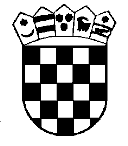 Republika HrvatskaŽupanijski sud u Osijeku Osijek, Europska avenija 7